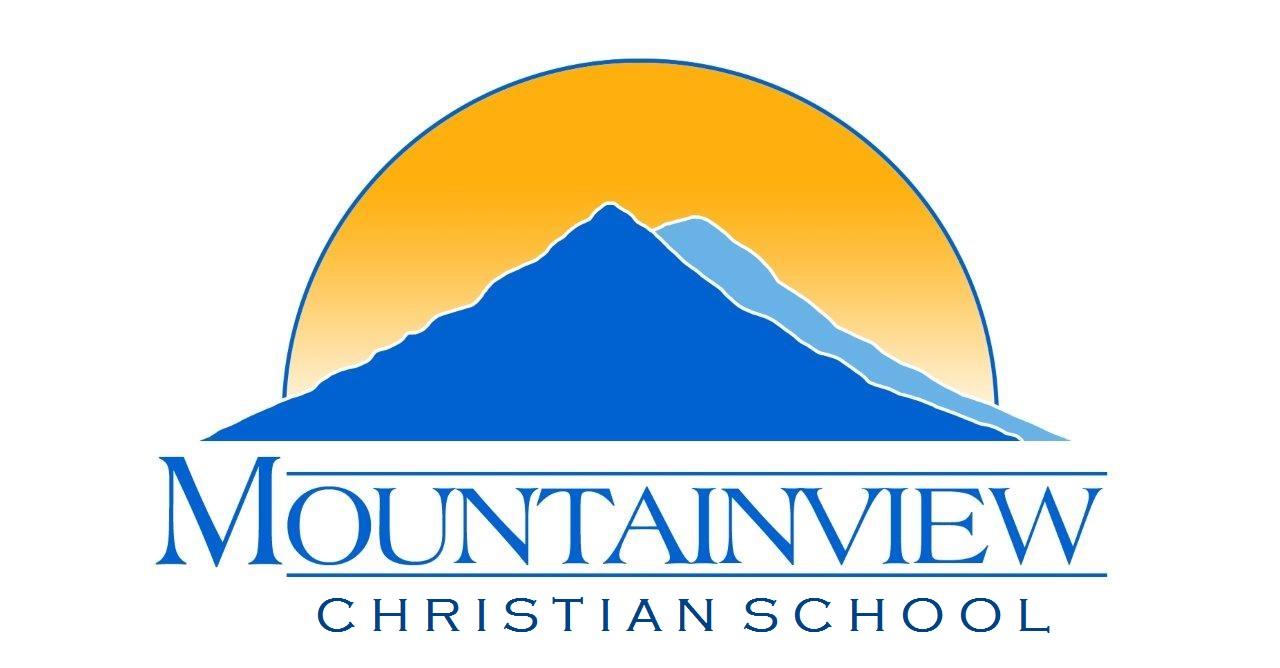 CONTINGENT TEMPORARY GUARDIANSHIPThis document is provided to parents of children attending Mountainview Christian School. The use of this form is not a prerequisite or requirement for enrollment at Mountainview, but it is strongly recommended that parents seriously consider this issue. Please note that this form is a requirement for all students living in a dorm on campus. Use of this form also does not substitute for the Liability Release and Guardianship portions of the Application for Admission.       We encourage you to take the initiative in seeing that this document is adapted to your own personal situation, country of citizenship, and the unique laws of Indonesia.  ---------------------------------------------------------------------------------------------------------------------------This information and assistance is provided for the benefit of Mountainview families and not for the benefit of Mountainview. Although Mountainview greatly cares for your welfare, and desires to provide all practicable assistance; Mountainview cannot engage in rendering legal counsel, and assumes no liability either for the effectiveness of these documents in accomplishing your purposes, or any court’s interpretation and application thereof at home or overseas.---------------------------------------------------------------------------------------------------------------------------CONTINGENT TEMPORARY GUARDIANSHIPFor Parents of Minor ChildrenPURPOSEWe, the undersigned head of household and spouse, being aware of the potential dangers involved in living abroad, do hereby appoint…	___________________________________ ,  ______________________________________	printed name(s) of guardian(s) who have agreed to such responsibility	___________________________________ , _______________________________________	signatures of guardian(s)as the temporary legal guardian(s) of the person(s) of our minor children in the event we should ever simultaneously be removed from our normal care of our minor children or if it necessary for our minor children to evacuate Indonesia for health or contingency reasons whereby we are unable to accompany them to safety or to medical facilities outside of Indonesia.	The purpose of this Contingent Temporary Guardianship shall be limited to assuring the health, well-being, and safety of our minor children (name and passport number listed below).			      LEGAL NAME				       PASSPORT NUMBERCHILD #1  _________________________________________	____________________________CHILD #2  _________________________________________	____________________________CHILD #3  _________________________________________	____________________________CHILD #4  _________________________________________	____________________________TERM AND DURATION	This guardianship shall become effective on the date (if any) when we are unable to give the care and guidance to our children as we would normally provide or when government agencies or the Mountainview Crisis Management Team recommends evacuation from Central Java and/or Indonesia.  This guardianship shall terminate on the date said children are placed into the care of their permanent guardian or relatives in their home country. 	This CONTINGENT TEMPORARY GUARDIANSHIP effectively cancels and abrogates any and all previous guardianship agreements that may have been entered into between ourselves and others. This cancellation and abrogation is to be effective at the time of execution of this agreement and is not dependent upon the happening of the contingent situation for which this agreement is designed.POWERS AND RESPONSIBILITIES OF TEMPORARY GUARDIAN	The above named temporary guardian shall have the Power and Responsibility to do all lawful and proper things reasonably required for the health, well-being, and safety of our minor during our absence, including but not limited to, the following powers:The power and responsibility to arrange and provide for the transportation at our expense, of our minor children, not under our immediate care, to their home country of: __________________________ as soon as arrangements can be made for their safe reception and care in their home country, and,The power and responsibility to seek appropriate medical treatment or attention on behalf of said minor children, at our expense, as may be required by the circumstances, including but not limited to, medical doctor and/or hospital visits, andThe power and responsibility to authorize medical treatment or medical procedures for said children, in an emergency situation, at our expense, andThe power and responsibility to make appropriate decisions regarding clothing, bodily nourishment, and shelter for said children, at our expense, and,The power and responsibility to make arrangements, in fellowship with the person(s) named below, if time and circumstances allow, as to funeral and burial arrangements, at our expense, for ourselves or our children, should the Lord allow such to become necessary. We understand that the temporary guardian’s decision will be final, if in their best belief it is not possible to effect the arrangements requested by said persons in the home country.HOME COUNTRY PERMANENT GUARDIANS OR RELATIVESThe names, addresses, and phone numbers of the persons in our home country, to whom said children, are to be sent, are:______________________________________________________________________________Permanent Guardian(s) or Relative(s) to whom minor children are to be sent______________________________________________________________________________Address, country, phone numbers, etc. of Permanent Guardian(s) or Relative(s)______________________________________________________________________________Alternate Guardian(s) to whom minor children are to be sent______________________________________________________________________________Address, country, phone numbers, etc. of Alternate Guardian(s) (details may be added on reverse)_______________________________			         _______________________________	Father’s Name	 (printed)						Mother’s Name (printed)_______________________________			         _______________________________	Father’s Name	 (signature)						Mother’s Name (signature)_______________________________________________________________________________DATE AND LOCATION of SIGNATURES_______________________________		       _______________________________  Witness’ Signature	                                                   Witness’ Signature